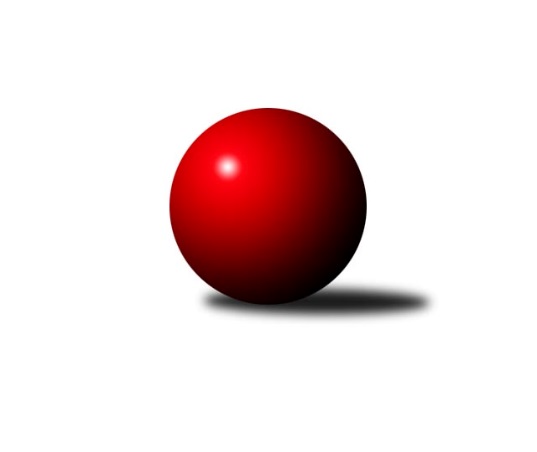 Č.10Ročník 2017/2018	3.2.2018Nejlepšího výkonu v tomto kole: 3193 dosáhlo družstvo: TJ Lokomotiva Ústí nad Labem ženy2. KLZ A 2017/2018Výsledky 10. kolaSouhrnný přehled výsledků:KK Jiří Poděbrady ženy	- TJ Spartak Pelhřimov ženy	4:4	3022:3126	10.5:13.5	20.1.TJ Neratovice ženy	- KK Jiří Poděbrady ženy	2:6	3000:3162	8.0:16.0	3.2.TJ Bižuterie Jablonec nad Nisou ženy	- TJ Loko České Budějovice 	1:7	3034:3129	10.5:13.5	3.2.TJ Lokomotiva Ústí nad Labem ženy	- TJ Sparta Kutná Hora ženy	7:1	3193:3131	15.0:9.0	3.2.TJ Sokol Chýnov ženy	- SKK Primátor Náchod B ženy	5:3	3111:3101	12.0:12.0	3.2.Tabulka družstev:	1.	TJ Loko České Budějovice	10	10	0	0	62.0 : 18.0 	147.0 : 93.0 	 3064	20	2.	TJ Sokol Chýnov ženy	10	7	0	3	54.0 : 26.0 	134.0 : 106.0 	 3125	14	3.	KK Jiří Poděbrady ženy	11	6	2	3	49.0 : 39.0 	143.5 : 120.5 	 3129	14	4.	TJ Spartak Pelhřimov ženy	10	6	1	3	44.0 : 36.0 	125.0 : 115.0 	 3086	13	5.	SKK Primátor Náchod B ženy	10	5	1	4	45.0 : 35.0 	127.0 : 113.0 	 3100	11	6.	TJ Sparta Kutná Hora ženy	10	4	0	6	34.0 : 46.0 	114.5 : 125.5 	 3062	8	7.	TJ Bižuterie Jablonec nad Nisou ženy	10	3	1	6	29.0 : 51.0 	104.0 : 136.0 	 2997	7	8.	TJ Lokomotiva Ústí nad Labem ženy	10	3	0	7	36.0 : 44.0 	111.5 : 128.5 	 3073	6	9.	TJ Neratovice ženy	10	2	1	7	25.0 : 55.0 	102.5 : 137.5 	 3000	5	10.	Kuželky Jiskra Hazlov ženy	9	1	0	8	22.0 : 50.0 	91.0 : 125.0 	 3005	2Podrobné výsledky kola:	 KK Jiří Poděbrady ženy	3022	4:4	3126	TJ Spartak Pelhřimov ženy	Michaela Moravcová	146 	 132 	 126 	117	521 	 3:1 	 497 	 128	119 	 123	127	Ludmila Landkamerová	Lenka Honzíková	133 	 121 	 129 	117	500 	 0:4 	 545 	 138	135 	 139	133	Štěpánka Vytisková	Zuzana Holcmanová	118 	 134 	 134 	138	524 	 2:2 	 508 	 121	147 	 118	122	Josefína Vytisková	Magdaléna Moravcová	130 	 112 	 129 	121	492 	 2.5:1.5 	 503 	 129	112 	 126	136	Kateřina Carvová	Zdeňka Dejdová	137 	 139 	 128 	139	543 	 2:2 	 536 	 125	127 	 132	152	Petra Skotáková	Jitka Vacková *1	125 	 120 	 107 	90	442 	 1:3 	 537 	 114	138 	 149	136	Aneta Kusiovározhodčí: střídání: *1 od 93. hodu Lada TicháNejlepší výkon utkání: 545 - Štěpánka Vytisková	 TJ Neratovice ženy	3000	2:6	3162	KK Jiří Poděbrady ženy	Hana Mlejnková	123 	 152 	 144 	120	539 	 2:2 	 523 	 139	120 	 121	143	Zuzana Holcmanová	Anna Doškářová	139 	 105 	 132 	130	506 	 2:2 	 518 	 125	120 	 131	142	Lada Tichá	Jana Samoláková	125 	 128 	 108 	111	472 	 2:2 	 464 	 117	118 	 117	112	Michaela Weissová	Alžběta Doškářová	120 	 127 	 124 	101	472 	 1:3 	 524 	 122	124 	 148	130	Lenka Honzíková	Eva Dvorská	132 	 125 	 118 	123	498 	 0:4 	 595 	 144	175 	 133	143	Michaela Moravcová	Lucie Holubová	129 	 120 	 127 	137	513 	 1:3 	 538 	 109	140 	 149	140	Zdeňka Dejdovározhodčí: Nejlepší výkon utkání: 595 - Michaela Moravcová	 TJ Bižuterie Jablonec nad Nisou ženy	3034	1:7	3129	TJ Loko České Budějovice 	Lenka Stejskalová	111 	 114 	 121 	143	489 	 2:2 	 498 	 125	134 	 100	139	Alena Čampulová	st. Seifertová, st.	132 	 133 	 130 	146	541 	 3:1 	 488 	 121	136 	 106	125	Veronika Kulová	Emílie Císařovská	120 	 119 	 105 	131	475 	 1:3 	 515 	 131	151 	 100	133	Martina Klojdová	Zdeňka Kvapilová	120 	 131 	 134 	120	505 	 2:2 	 527 	 146	123 	 140	118	Zděna Štruplová	Jana Florianová	146 	 121 	 134 	123	524 	 1.5:2.5 	 552 	 129	121 	 148	154	Miroslava Vondrušová	Jana Gembecová	133 	 124 	 116 	127	500 	 1:3 	 549 	 132	130 	 144	143	Milada Šafránkovározhodčí: Nejlepší výkon utkání: 552 - Miroslava Vondrušová	 TJ Lokomotiva Ústí nad Labem ženy	3193	7:1	3131	TJ Sparta Kutná Hora ženy	Barbora Vašáková	130 	 138 	 145 	143	556 	 3:1 	 524 	 140	127 	 116	141	Jana Abrahámová	Tereza Odstrčilová	118 	 133 	 135 	137	523 	 1:3 	 581 	 157	131 	 145	148	Eva Renková	Marcela Bořutová	139 	 123 	 130 	118	510 	 3:1 	 503 	 135	135 	 120	113	Zdeňka Vokolková	Jana Balzerová	132 	 122 	 123 	146	523 	 2:2 	 521 	 121	127 	 131	142	Marie Adamcová *1	Lucie Stránská	134 	 133 	 112 	132	511 	 2:2 	 510 	 123	134 	 126	127	Klára Miláčková	Věra Slezáčková	141 	 138 	 148 	143	570 	 4:0 	 492 	 133	105 	 120	134	Ivana Kopecká *2rozhodčí: střídání: *1 od 61. hodu Hana Barborová, *2 od 61. hodu Lenka KlimčákováNejlepší výkon utkání: 581 - Eva Renková	 TJ Sokol Chýnov ženy	3111	5:3	3101	SKK Primátor Náchod B ženy	Zuzana Mihálová	135 	 133 	 123 	127	518 	 3:1 	 492 	 131	115 	 132	114	Lucie Slavíková *1	Miroslava Cízlerová	140 	 116 	 138 	136	530 	 1:3 	 544 	 142	131 	 131	140	Adéla Víšová	Věra Návarová	129 	 123 	 116 	126	494 	 3:1 	 479 	 121	135 	 103	120	Eliška Boučková	Alena Kovandová	143 	 143 	 152 	128	566 	 3:1 	 538 	 128	135 	 137	138	Milena Mankovecká	Hana Peroutková	147 	 119 	 120 	114	500 	 1:3 	 525 	 132	124 	 132	137	Hana Vaňková	Dita Kotorová	130 	 131 	 124 	118	503 	 1:3 	 523 	 143	115 	 133	132	Denisa Kovačovičovározhodčí: střídání: *1 od 61. hodu Helena MervartováNejlepší výkon utkání: 566 - Alena KovandováPořadí jednotlivců:	jméno hráče	družstvo	celkem	plné	dorážka	chyby	poměr kuž.	Maximum	1.	Linda Lidman 	Kuželky Jiskra Hazlov ženy	549.68	364.9	184.8	3.6	5/5	(582)	2.	Štěpánka Vytisková 	TJ Spartak Pelhřimov ženy	549.29	365.6	183.7	2.9	7/7	(571)	3.	Milada Šafránková 	TJ Loko České Budějovice 	546.30	362.4	183.9	2.5	6/6	(579)	4.	Lucie Tauerová 	Kuželky Jiskra Hazlov ženy	541.84	358.2	183.6	2.5	5/5	(573)	5.	Jitka Bulíčková 	TJ Sparta Kutná Hora ženy	541.81	370.7	171.1	4.1	4/6	(561)	6.	Jana Florianová 	TJ Bižuterie Jablonec nad Nisou ženy	537.03	358.8	178.2	4.8	6/6	(582)	7.	Zuzana Holcmanová 	KK Jiří Poděbrady ženy	534.64	357.4	177.2	7.3	6/6	(571)	8.	Eva Renková 	TJ Sparta Kutná Hora ženy	534.00	362.1	171.9	4.5	6/6	(581)	9.	Lucie Stránská 	TJ Lokomotiva Ústí nad Labem ženy	533.47	367.3	166.1	6.2	6/6	(556)	10.	Michaela Moravcová 	KK Jiří Poděbrady ženy	532.11	360.3	171.8	6.0	6/6	(595)	11.	Zdeňka Dejdová 	KK Jiří Poděbrady ženy	531.67	357.3	174.4	4.9	6/6	(564)	12.	Denisa Nálevková 	SKK Primátor Náchod B ženy	529.50	356.3	173.3	6.5	5/6	(562)	13.	Alena Kovandová 	TJ Sokol Chýnov ženy	528.20	355.2	173.0	5.4	6/6	(566)	14.	Lucie Holubová 	TJ Neratovice ženy	528.10	354.6	173.5	4.4	6/6	(571)	15.	Jitka Vacková 	KK Jiří Poděbrady ženy	526.42	361.4	165.0	7.3	4/6	(559)	16.	Denisa Kovačovičová 	SKK Primátor Náchod B ženy	525.79	357.8	168.0	5.6	6/6	(585)	17.	Veronika Kulová 	TJ Loko České Budějovice 	524.32	354.6	169.8	6.7	5/6	(561)	18.	Jana Takáčová 	TJ Sokol Chýnov ženy	524.13	349.7	174.5	3.5	6/6	(550)	19.	Zuzana Mihálová 	TJ Sokol Chýnov ženy	520.88	361.9	159.0	6.4	5/6	(561)	20.	Věra Slezáčková 	TJ Lokomotiva Ústí nad Labem ženy	520.67	354.2	166.5	6.7	5/6	(570)	21.	Milena Mankovecká 	SKK Primátor Náchod B ženy	520.46	360.3	160.2	6.3	6/6	(552)	22.	Eva Dvorská 	TJ Neratovice ženy	519.90	348.9	171.0	6.2	6/6	(548)	23.	Aneta Kusiová 	TJ Spartak Pelhřimov ženy	519.86	350.3	169.5	4.6	7/7	(550)	24.	Hana Peroutková 	TJ Sokol Chýnov ženy	519.63	352.5	167.1	6.4	6/6	(560)	25.	Miroslava Cízlerová 	TJ Sokol Chýnov ženy	519.44	349.5	170.0	6.4	5/6	(538)	26.	Jana Abrahámová 	TJ Sparta Kutná Hora ženy	519.00	358.3	160.7	7.9	6/6	(544)	27.	Šárka Vohnoutová 	TJ Lokomotiva Ústí nad Labem ženy	518.75	356.6	162.1	7.5	4/6	(576)	28.	Jana Balzerová 	TJ Lokomotiva Ústí nad Labem ženy	518.39	355.5	162.9	6.6	6/6	(560)	29.	Klára Miláčková 	TJ Sparta Kutná Hora ženy	518.38	356.9	161.5	7.4	4/6	(534)	30.	Eva Jandíková 	TJ Lokomotiva Ústí nad Labem ženy	518.33	353.8	164.6	9.7	4/6	(533)	31.	Věra Návarová 	TJ Sokol Chýnov ženy	517.50	355.0	162.5	7.5	6/6	(564)	32.	Josefína Vytisková 	TJ Spartak Pelhřimov ženy	517.04	353.2	163.9	6.5	7/7	(552)	33.	Adéla Víšová 	SKK Primátor Náchod B ženy	514.67	348.5	166.2	6.1	4/6	(544)	34.	Magdaléna Moravcová 	KK Jiří Poděbrady ženy	514.60	351.5	163.1	9.0	5/6	(536)	35.	Alena Čampulová 	TJ Loko České Budějovice 	514.37	351.0	163.3	6.9	6/6	(548)	36.	Petra Skotáková 	TJ Spartak Pelhřimov ženy	513.33	351.3	162.0	5.4	7/7	(567)	37.	Zděna Štruplová 	TJ Loko České Budějovice 	511.00	348.2	162.8	6.2	6/6	(534)	38.	Jana Gembecová 	TJ Bižuterie Jablonec nad Nisou ženy	510.10	348.4	161.7	8.9	6/6	(556)	39.	Miroslava Vondrušová 	TJ Loko České Budějovice 	508.50	342.3	166.3	7.2	4/6	(552)	40.	Klára Jarinová 	Kuželky Jiskra Hazlov ženy	508.36	352.6	155.7	6.0	5/5	(542)	41.	Barbora Vašáková 	TJ Lokomotiva Ústí nad Labem ženy	508.17	358.5	149.7	7.3	6/6	(556)	42.	Jaroslava Fukačová 	TJ Neratovice ženy	506.10	344.9	161.2	8.7	5/6	(538)	43.	Karoline Utikalová 	Kuželky Jiskra Hazlov ženy	505.35	344.1	161.3	5.8	4/5	(534)	44.	Ivana Kopecká 	TJ Sparta Kutná Hora ženy	505.00	352.0	153.0	7.5	4/6	(548)	45.	Lenka Honzíková 	KK Jiří Poděbrady ženy	504.55	348.3	156.3	7.9	4/6	(524)	46.	st. Seifertová,  st.	TJ Bižuterie Jablonec nad Nisou ženy	504.03	352.7	151.3	9.9	6/6	(560)	47.	Hana Barborová 	TJ Sparta Kutná Hora ženy	504.00	356.6	147.4	9.3	4/6	(530)	48.	Martina Klojdová 	TJ Loko České Budějovice 	502.36	346.4	156.0	9.9	5/6	(541)	49.	Ludmila Landkamerová 	TJ Spartak Pelhřimov ženy	500.86	352.1	148.8	9.0	7/7	(559)	50.	Lenka Stejskalová 	TJ Bižuterie Jablonec nad Nisou ženy	500.67	352.7	147.9	10.6	6/6	(532)	51.	Eliška Boučková 	SKK Primátor Náchod B ženy	497.81	343.9	153.9	7.4	4/6	(538)	52.	Hana Mlejnková 	TJ Neratovice ženy	490.10	342.1	148.1	10.2	5/6	(539)	53.	Kateřina Carvová 	TJ Spartak Pelhřimov ženy	487.11	340.4	146.7	10.8	7/7	(557)	54.	Alžběta Doškářová 	TJ Neratovice ženy	484.75	339.0	145.8	12.0	5/6	(506)	55.	Jana Samoláková 	TJ Neratovice ženy	484.13	339.7	144.4	8.5	5/6	(513)	56.	Emílie Císařovská 	TJ Bižuterie Jablonec nad Nisou ženy	482.38	346.3	136.1	12.8	4/6	(502)	57.	Anna Doškářová 	TJ Neratovice ženy	468.25	329.1	139.1	13.1	4/6	(506)	58.	Miroslava Utikalová 	Kuželky Jiskra Hazlov ženy	461.35	330.9	130.5	14.2	5/5	(508)	59.	Zdeňka Kvapilová 	TJ Bižuterie Jablonec nad Nisou ženy	461.03	327.6	133.4	10.0	6/6	(505)		Kateřina Majerová 	SKK Primátor Náchod B ženy	550.75	374.5	176.3	3.3	2/6	(569)		Miroslava Matejková 	TJ Spartak Pelhřimov ženy	545.00	353.0	192.0	5.0	1/7	(545)		Hana Vaňková 	SKK Primátor Náchod B ženy	539.50	371.8	167.8	4.3	2/6	(578)		Helena Mervartová 	SKK Primátor Náchod B ženy	533.00	362.7	170.3	4.5	3/6	(561)		Andrea Špačková 	Kuželky Jiskra Hazlov ženy	532.00	353.0	179.0	6.0	1/5	(532)		Michaela Zelená 	SKK Primátor Náchod B ženy	523.50	354.5	169.0	8.0	2/6	(528)		Tereza Odstrčilová 	TJ Lokomotiva Ústí nad Labem ženy	523.00	358.0	165.0	5.0	1/6	(523)		Lada Tichá 	KK Jiří Poděbrady ženy	513.50	342.5	171.0	7.5	2/6	(518)		Jana Komancová 	Kuželky Jiskra Hazlov ženy	513.00	351.0	162.0	7.0	1/5	(513)		Michaela Dvořáková 	TJ Sokol Chýnov ženy	512.00	348.0	164.0	10.0	1/6	(512)		Karolína Kovaříková 	TJ Neratovice ženy	508.50	349.5	159.0	4.5	2/6	(511)		Zdeňka Vytisková 	TJ Spartak Pelhřimov ženy	507.00	361.0	146.0	6.0	1/7	(507)		Tereza Kovandová 	TJ Sokol Chýnov ženy	506.00	346.0	160.0	11.0	1/6	(506)		Lucie Slavíková 	SKK Primátor Náchod B ženy	505.00	347.0	158.0	7.0	2/6	(537)		Syková Olga 	TJ Bižuterie Jablonec nad Nisou ženy	503.50	350.0	153.5	9.5	2/6	(511)		Dita Kotorová 	TJ Sokol Chýnov ženy	503.00	333.0	170.0	4.0	1/6	(503)		Zdeňka Vokolková 	TJ Sparta Kutná Hora ženy	503.00	376.0	127.0	8.0	1/6	(503)		Marcela Bořutová 	TJ Lokomotiva Ústí nad Labem ženy	498.13	352.6	145.5	11.3	3/6	(549)		Kateřina Gintarová 	SKK Primátor Náchod B ženy	487.00	347.0	140.0	17.0	1/6	(487)		Tereza Šípková 	TJ Lokomotiva Ústí nad Labem ženy	487.00	358.0	129.0	11.0	1/6	(487)		Markéta Kopecká 	TJ Sparta Kutná Hora ženy	485.33	339.7	145.7	9.0	2/6	(520)		Michaela Weissová 	KK Jiří Poděbrady ženy	482.67	328.0	154.7	12.7	3/6	(551)		Nela Kratochvílová 	TJ Sparta Kutná Hora ženy	480.00	339.0	141.0	12.0	1/6	(480)		Marie Adamcová 	TJ Sparta Kutná Hora ženy	480.00	342.6	137.4	11.2	3/6	(510)		Iveta Benešová 	Kuželky Jiskra Hazlov ženy	477.00	332.0	145.0	15.0	1/5	(477)		Jindřiška Doudová 	TJ Loko České Budějovice 	469.00	323.0	146.0	13.5	2/6	(482)		Lucie Kreklová 	TJ Loko České Budějovice 	468.00	328.0	140.0	20.0	1/6	(468)		Dagmar Šafaříková 	Kuželky Jiskra Hazlov ženy	414.00	294.0	120.0	15.5	2/5	(435)		Iveta Jarinová 	Kuželky Jiskra Hazlov ženy	388.00	295.0	93.0	24.0	1/5	(388)		Adéla Kršková 	TJ Loko České Budějovice 	383.00	275.0	108.0	21.0	1/6	(383)Sportovně technické informace:Starty náhradníků:registrační číslo	jméno a příjmení 	datum startu 	družstvo	číslo startu22010	Štěpánka Vytisková	20.01.2018	TJ Spartak Pelhřimov ženy	1x20938	Miroslava Vondrušová	03.02.2018	TJ Loko České Budějovice 	1x20821	Veronika Kulová	03.02.2018	TJ Loko České Budějovice 	1x13432	Petra Štrosmajerová	20.01.2018	TJ Spartak Pelhřimov ženy	1x23201	Zdeňka Vokolková	03.02.2018	TJ Sparta Kutná Hora ženy	1x1592	Ludmila Landkamerová	20.01.2018	TJ Spartak Pelhřimov ženy	1x22557	Michaela Weissová	03.02.2018	KK Jiří Poděbrady ženy	1x1613	Magdaléna Moravcová	20.01.2018	KK Jiří Poděbrady ženy	1x12462	Michaela Moravcová	03.02.2018	KK Jiří Poděbrady ženy	2x15689	Zuzana Holcmanová	03.02.2018	KK Jiří Poděbrady ženy	2x18933	Jitka Vavřinová	20.01.2018	KK Jiří Poděbrady ženy	1x4108	Zdeňka Kvapilová	03.02.2018	TJ Bižuterie Jablonec nad Nisou ženy	1x22969	Marcela Bořutová	03.02.2018	TJ Lokomotiva Ústí nad Labem ženy	1x12200	Věra Slezáčková	03.02.2018	TJ Lokomotiva Ústí nad Labem ženy	1x25034	Adéla Víšová	03.02.2018	SKK Primátor Náchod B ženy	1x11452	Věra Návarová	03.02.2018	TJ Sokol Chýnov ženy	1x10134	Jana Gembecová	03.02.2018	TJ Bižuterie Jablonec nad Nisou ženy	1x21836	Hana Vaňková	03.02.2018	SKK Primátor Náchod B ženy	1x1956	Marie Adamcová	03.02.2018	TJ Sparta Kutná Hora ženy	1x1957	Ivana Kopecká	03.02.2018	TJ Sparta Kutná Hora ženy	1x1962	Hana Barborová	03.02.2018	TJ Sparta Kutná Hora ženy	1x1960	Lenka Klimčáková	03.02.2018	TJ Sparta Kutná Hora ženy	1x1503	Alena Čampulová	03.02.2018	TJ Loko České Budějovice 	1x22456	Iveta Seifertová st.	03.02.2018	TJ Bižuterie Jablonec nad Nisou ženy	1x4109	Jana Florianová	03.02.2018	TJ Bižuterie Jablonec nad Nisou ženy	1x2173	Emília Císařovská	03.02.2018	TJ Bižuterie Jablonec nad Nisou ženy	1x19933	Jozefína Vytisková	20.01.2018	TJ Spartak Pelhřimov ženy	1x22578	Kateřina Carvová	20.01.2018	TJ Spartak Pelhřimov ženy	1x1610	Zdeňka Dejdová	03.02.2018	KK Jiří Poděbrady ženy	2x10996	Lenka Honzíková	03.02.2018	KK Jiří Poděbrady ženy	2x13964	Eva Dvorská	03.02.2018	TJ Neratovice ženy	1x18177	Tereza Odstrčilová	03.02.2018	TJ Lokomotiva Ústí nad Labem ženy	1x22079	Zuzana Mihálová	03.02.2018	TJ Sokol Chýnov ženy	1x9508	Milena Mankovecká	03.02.2018	SKK Primátor Náchod B ženy	1x20576	Martina Tomiová	03.02.2018	TJ Loko České Budějovice 	1x13801	Lenka Stejskalová	03.02.2018	TJ Bižuterie Jablonec nad Nisou ženy	1x24249	Helena Mervartová	03.02.2018	SKK Primátor Náchod B ženy	1x2872	Miroslava Cízlerová	03.02.2018	TJ Sokol Chýnov ženy	1x19000	Jana Abrahámová	03.02.2018	TJ Sparta Kutná Hora ženy	1x10004	Jana Balzerová	03.02.2018	TJ Lokomotiva Ústí nad Labem ženy	1x3251	Zdeňka Štruplová	03.02.2018	TJ Loko České Budějovice 	1x9380	Milada Šafránková	03.02.2018	TJ Loko České Budějovice 	1x2816	Alena Kovandová	03.02.2018	TJ Sokol Chýnov ženy	1x21363	Aneta Kusiová	20.01.2018	TJ Spartak Pelhřimov ženy	1x10201	Lucie Holubová	03.02.2018	TJ Neratovice ženy	1x23719	Barbora Mokrá	03.02.2018	TJ Lokomotiva Ústí nad Labem ženy	1x2826	Hana Peroutková	03.02.2018	TJ Sokol Chýnov ženy	1x17028	Lucie Stránská	03.02.2018	TJ Lokomotiva Ústí nad Labem ženy	1x23536	Eliška Boučková	03.02.2018	SKK Primátor Náchod B ženy	1x23490	Denisa Čermáková	03.02.2018	SKK Primátor Náchod B ženy	1x17029	Eva Renková	03.02.2018	TJ Sparta Kutná Hora ženy	1x20258	Alžběta Kubíková	03.02.2018	TJ Neratovice ženy	1x20911	Anna Šmídová	03.02.2018	TJ Neratovice ženy	1x17495	Hana Mlejnková	03.02.2018	TJ Neratovice ženy	1x4895	Jana Samoláková	03.02.2018	TJ Neratovice ženy	1x23355	Lada Tichá	03.02.2018	KK Jiří Poděbrady ženy	2x23259	Lucie Slavíková	03.02.2018	SKK Primátor Náchod B ženy	1x19336	Klára Miláčková	03.02.2018	TJ Sparta Kutná Hora ženy	1x1454	Dita Kotorová	03.02.2018	TJ Sokol Chýnov ženy	1x
Hráči dopsaní na soupisku:registrační číslo	jméno a příjmení 	datum startu 	družstvo	Program dalšího kola:11. kolo10.2.2018	so	10:00	KK Jiří Poděbrady ženy - SKK Primátor Náchod B ženy	10.2.2018	so	10:00	TJ Bižuterie Jablonec nad Nisou ženy - TJ Sokol Chýnov ženy	10.2.2018	so	11:00	Kuželky Jiskra Hazlov ženy - TJ Neratovice ženy	10.2.2018	so	13:00	TJ Sparta Kutná Hora ženy - TJ Spartak Pelhřimov ženy	10.2.2018	so	13:30	TJ Loko České Budějovice  - TJ Lokomotiva Ústí nad Labem ženy	Nejlepší šestka kola - absolutněNejlepší šestka kola - absolutněNejlepší šestka kola - absolutněNejlepší šestka kola - absolutněNejlepší šestka kola - dle průměru kuželenNejlepší šestka kola - dle průměru kuželenNejlepší šestka kola - dle průměru kuželenNejlepší šestka kola - dle průměru kuželenNejlepší šestka kola - dle průměru kuželenPočetJménoNázev týmuVýkonPočetJménoNázev týmuPrůměr (%)Výkon1xMichaela MoravcováPoděbrady5951xMichaela MoravcováPoděbrady116.535952xEva RenkováTJ Sparta Kutná5812xAlena KovandováTJ Sokol Chýnov109.455662xVěra SlezáčkováTJ Lokomotiva Ú5702xEva RenkováTJ Sparta Kutná109.125812xAlena KovandováTJ Sokol Chýnov5661xMiroslava VondrušováČ. Buděj.108.665521xBarbora VašákováTJ Lokomotiva Ú5565xMilada ŠafránkováČ. Buděj.108.065491xMiroslava VondrušováČ. Buděj.5525xŠtěpánka VytiskováTJ Spartak Pelh107.15545